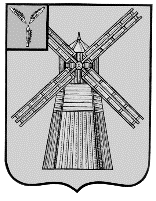 СОБРАНИЕ ДЕПУТАТОВПИТЕРСКОГО МУНИЦИПАЛЬНОГО РАЙОНАСАРАТОВСКОЙ ОБЛАСТИРЕШЕНИЕс.Питеркаот 24 сентября 2021 года                     					    №53-7О внесении изменений и дополнений в решение Собрания депутатов Питерского муниципального района от 26 июля 2021 года №51-18В соответствии с Федеральным законом от 1 июля 2021 года №255-ФЗ «О внесении изменений в Федеральный закон «Об общих принципах организации и деятельности контрольно-счетных органов субъектов Российской Федерации и муниципальных образований» и отдельные законодательные акты Российской Федерации», руководствуясь Уставом Питерского муниципального района Саратовской области, Собрание депутатов Питерского муниципального района Саратовской области РЕШИЛО:1.Внести в приложение к решению Собрания депутатов Питерского муниципального района от 26 июля 2021 года №51-18 «Об утверждении Положения о порядке рассмотрения кандидатур на должности председателя и аудитора контрольно-счетной комиссии Питерского муниципального района Саратовской области» следующие изменения и дополнения:1.1.часть 2.1. раздела 2 изложить в новой редакции:«2.1.На должность председателя, заместителя председателя и аудиторов контрольно-счетной комиссии Питерского муниципального района назначаются граждане Российской Федерации, соответствующие следующим квалификационным требованиям:1) наличие высшего образования;2) опыт работы в области государственного, муниципального управления, государственного, муниципального контроля (аудита), экономики, финансов, юриспруденции не менее пяти лет;3) знание Конституции Российской Федерации, федерального законодательства, в том числе бюджетного законодательства Российской Федерации и иных нормативных правовых актов, регулирующих бюджетные правоотношения, законодательства Российской Федерации о противодействии коррупции, конституции (устава), законов Саратовской области и иных нормативных правовых актов, устава Питерского муниципального района и иных муниципальных правовых актов применительно к исполнению должностных обязанностей, а также общих требований к стандартам внешнего государственного и муниципального аудита (контроля) для проведения контрольных и экспертно-аналитических мероприятий контрольно-счетными органами субъектов Российской Федерации и муниципальных образований, утвержденных Счетной палатой Российской Федерации.»;1.2.часть 2.2 исключить;1.3.часть 3.3. дополнить абзацем следующего содержания:«Собрание депутатов Питерского муниципального района вправе обратиться в Счетную палату Саратовской области за заключением о соответствии кандидатур на должность председателя контрольно-счетной комиссии Питерского муниципального района квалификационным требованиям, установленным Федеральным законом.».2.Настоящее решение вступает в силу с момента его официального опубликования в районной газете «Искра» и подлежит размещению на официальном сайте администрации Питерского муниципального района в информационно-телекоммуникационной сети «Интернет» по адресу: http://питерка.рф.Председатель Собрания депутатов Питерского муниципального районаГлава Питерского муниципального района                                     В.Н.Дерябин                                         А.А.Рябов